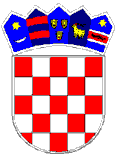        REPUBLIKA HRVATSKAKRAPINSKO – ZAGORSKA ŽUPANIJA           GRAD PREGRADA           GRADSKO VIJEĆEKLASA: 320-01/21-01/08URBROJ: 2214/01-01-21-2Pregrada, 23.02.2021.Temeljem članka 36. Zakona o poljoprivredi („Narodne novine“ broj 118/18, 42 /20 i 127/20), članka 7. Pravilnika o državnim potporama sektoru poljoprivrede i ruralnom razvoju („Narodne novine“ br. 7/2021) te članka 32. Statuta  Grada Pregrade („Službeni glasnik Krapinsko – zagorske županije“ br.  06/13, 17/13, 7/18, 16/18 - pročišćeni tekst, 5/20), Gradsko vijeće Grada Pregrade na  30. sjednici održanoj dana  23.02.2021. godine, donosiPROGRAM POTPORE  POLJOPRIVREDI NA PODRUČJU GRADA PREGRADE  ZA  2021.  GODINUI. OPĆE ODREDBEČlanak 1.	Programom potpora u poljoprivredi Grada Pregrade za 2021. godinu (u daljnjem tekstu: Program) utvrđuju se aktivnosti u poljoprivredi za koje će Grad Pregrada u 2021. godini dodjeljivati potpore male vrijednosti te kriteriji i postupak dodjele istih.Potpore podrazumijevaju dodjelu bespovratnih novčanih sredstava iz Proračuna Grada Pregrade.Članak 2.Potpore iz članka 1. ovog Programa dodjeljivati će se kako slijedi:Sukladno Uredbi br. 1408/2013 dodjeljuju se potpore za razvoj stočarstva, peradarstva i potpore za promotivne mjere u korist poljoprivrednim proizvoda.Potpore male vrijednosti dodjeljuju se sukladno pravilima Europske unije o pružanju državne potpore poljoprivredi i ruralnom razvoju propisanom Uredbom Komisije (EU) br. 1408/2013 od 18. prosinca 2013. o primjeni članka 107. i 108. Ugovora o funkcioniranju Europske unije na potporu de minimis u poljoprivrednom sektoru (SL L 352, 24. prosinac 2013.) i Uredbe Komisije (EU) 2019/316 od 21. veljače 2019. o izmjeni Uredbe (EU) br. 1408/2013 o promjeni članka 107. i 108.. Ugovora o funkcioniranju Europske unije na potpore de minimis u poljoprivrednom sektoru (SL L 51 1, 22. veljače 2019.) (dalje u tekstu: Uredba 1408/2013).Sukladno članku 1. Uredbe 1408/2013, ovaj se Program primjenjuje na potpore dodijeljene poduzetnicima koji se bave primarnom proizvodnjom poljoprivrednih proizvoda, uz iznimku:Potpora čiji je iznos određen na temelju cijene ili količine proizvoda stavljenih ma tržište,Potpora djelatnostima vezanima na izvoz, odnosno potpora koje su izravno vezane uz izvezene količine, potpora za osnivanje i upravljanje distribucijskom mrežom ili za neke druge tekuće troškove vezane uz izvoznu djelatnost,Potpora uvjetovanih korištenjem domaćih umjesto uvoznih proizvoda.Sukladno članku 2. Uredbe 1408/2013 „poljoprivredni proizvod“ znači proizvod iz Priloga I. Ugovora o funkcioniranju Europske unije, uz iznimku proizvoda ribarstva i akvakulture obuhvaćenih Uredbom Vijeća EU broj 104/2000. Ostale potpore koje se dodjeljuju po ovom Programu iz članka 1. dodjeljuju se sukladno pravilima EU o pružanju državne potpore propisanim Uredbom Komisije (EU) br.1407/2013 od 18. prosinca 2013. g. o primjeni članka 107. i 108. Ugovora o funkcioniranju Europske unije na de minimis potpore (SL L 352, 24.12.2013.) i Uredbom Komisije (EU) 2020/972 od 2. srpnja 2020. o izmjeni Uredbe (EU) br. 1407/2013 u pogledu njezina produljenja i o izmjeni Uredbe (EU) br. 651/2014 u pogledu njezina produljenja i odgovarajućih prilagodbi (SL L 215, 7.7.2020.) - u daljnjem tekstu: Uredba 1407/2013.Sukladno članku 1. Uredba 1407/2013 primjenjuje se na potpore koje se dodjeljuju poduzetnicima u svim sektorima, osim na:potpore koje se dodjeljuju poduzetnicima koji djeluju u sektorima ribarstva i akvakulture, kako je obuhvaćeno Uredbom (EZ) br. 104/2000 b) potpore koje se dodjeljuju poduzetnicima koji djeluju u primarnoj proizvodnji poljoprivrednih proizvoda;c) potpore koje se dodjeljuju poduzetnicima koji djeluju u sektoru prerade i stavljanja na tržište poljoprivrednih proizvoda, u sljedećim slučajevima:- ako je iznos potpore fiksno utvrđen na temelju cijene ili količine takvih proizvoda kupljenih od primarnih proizvođača odnosno koje na tržište stavljaju poduzetnici u pitanju;- ako su potpore uvjetovane njihovim djelomičnim ili potpunim prenošenjem na primarne proizvođače;d) potpore za djelatnosti usmjerene izvozu u treće zemlje ili države članice, odnosno potpore koje su izravno povezane s izvezenim količinama, s uspostavom i funkcioniranjem distribucijske mreže ili s drugim tekućim troškovima povezanima s izvoznom djelatnošću;e) potpore koje se uvjetuju uporabom domaćih proizvoda umjesto uvezenih.Sukladno članku 2. Uredbe 1408/2013 i Uredbe 1407/2013 pod pojmom jedan poduzetnik, , obuhvaćeni su svi poduzetnici ukoliko su izravno ili preko jednog ili više drugih poduzetnika, međusobno povezani tako da jedan poduzetnik: a) ima većinu glasačkih prava dioničara ili članova drugog poduzetnika, b) ima pravo imenovati ili razriješiti većinu članova upravnog ili nadzornog tijela drugog poduzetnika, c) ima pravo ostvarivati vladajući utjecaj na drugog poduzetnika po međusobnom ugovoru sklopljenom sukladno statutu ili društvenom ugovoru tog poduzetnika, d) koji je dioničar ili član drugog poduzetnika, po dogovoru s drugim dioničarima ili članovima tog poduzetnika, sam kontrolira većinu glasačkih prava dioničara ili članova tog poduzetnika. Poduzetnici koji su u bilo kojem od odnosa navedenih u prethodnom stavku smatraju se jednim poduzetnikom.Članak 3.Korisnici mjera iz ovoga Programa mogu biti poljoprivredna gospodarstva upisana u Upisnik poljoprivrednih gospodarstava koja imaju proizvodne kapacitete na području Grada Pregrade, a koji zadovoljavaju kriterije propisane za pojedine aktivnosti.Poljoprivredno gospodarstvo obuhvaća slijedeće subjekte u poljoprivrednoj proizvodnji: obiteljska poljoprivredna gospodarstva, samoopskrbna poljoprivredna gospodarstva, obrte, trgovačka društva i zadruge registrirane za obavljanje poljoprivredne djelatnosti.						Članak 4.II. MJERE POTPOREPotporom su obuhvaćeni troškovi za:1. podizanje višegodišnjih nasadaa)subvencioniranje nabave sadnica za jezgričavo voće (jabuka, kruška, dinja),b)subvencioniranje nabave sadnica za koštićavo voće (marelica, šljiva, trešnja, breskva  i sl),c)subvencioniranje nabave sadnica za lupinasto voće (orah, lješnjak, kesten),d)subvencioniranje nabave sadnica za bobičasto voće (malina, kupina, ribizl,   borovnica),e)subvencioniranje nabave sadnica za ostalo voće (osim agruma),f)subvencioniranje nabave loznih cijepova za proizvodnju kvalitetnih (sa ZOI)  i ostala vina (bez ZOI).2.razvoj pčelarstvaa)subvencioniranje nabave sadnica za podizanje višegodišnjih nasada medonosnog bilja.3. kupnja opremea)kupnja nove i rabljene poljoprivredne mehanizacije, strojeva i opreme za  pripremu i preradu  poljoprivrednih  proizvoda (aparati za hlađenje, preše, čistači ljuski za voće, gulilice, pasterizatori, aparati za kuhanje pekmeza (sukladno Uredbi 1407/2013), aparat za skidanje poklopaca sa poklopljenog pčelinjeg sača, pakirke, muljače i sl.). 4.razvoj stočarstvaa)subvencioniranje umjetnog osjemenjivanja krava plotkinja i krmača/nazimica,b)subvencioniranje nabave rasplodnog stada u govedarstvu,c)subvencioniranje nabave rasplodnog stada u svinjogojstvu,d)subvencioniranje nabave rasplodnog stada u ovčarstvu i kozarstvu.5. razvoj peradarstvaa)subvencioniranje nabave kokoši nesilica,b)subvencioniranje nabave purana.6.Potpore za promotivne mjere u korist poljoprivrednih proizvoda a) troškovi promocije i plasmana proizvoda.-Uredba 1407/2013b) troškovi usluge izrade projektne dokumentacije i poslovnih planova.- Uredba 1407 /2013 i Uredba 1408/2013Intenzitet potpore je do 50% iznosa prihvatljivih troškova, a najviše do 5.000,00 kuna, po mjeri za aktivnosti iz točke 1., 2., 3., 4., 5.  i  6. ovog članka, po korisniku.						Članak 5.	Sredstva za provedu ovog Programa planiraju se u Proračunu Grada Pregrade za 2021. godinu u ukupnom iznosu od 108.000,00 kuna.III PODNOŠENJE ZAHTJEVA I POTREBNA DOKUMENTACIJA						Članak 6.Grad Pregrada na svojoj web stranici i oglasnoj ploči objavljuje javni poziv za podnošenje zahtjeva potpora po Mjerama iz ovog Programa u kojem će se definirati potrebna dokumentacija i način podnošenja zahtjeva.Zahtjevi za dodjelu potpora podnose se Upravnom odjelu za financije i gospodarstvo Grada Pregrade do utroška planiranih sredstava za proračunsku godinu, a najkasnije do 30. studenoga tekuće godine.Dopuštenost potpore sukladno ovom Programu ocjenjuje Povjerenstvo koje osniva Gradonačelnik Grada Pregrade.Na osnovu provedenog javnog poziva i ocjene dopuštenosti iz stavka 3. ovog članka Gradonačelnik Grada Pregrade na prijedlog Povjerenstva iz stavka 3. ovog članka, dodjeljuje potporu sukladno ovom Programu.Pravo na dodjelu potpore iz ovog Programa ne mogu ostvariti oni koji imaju dugovanja prema Gradu Pregradi.Potporu može koristiti samo jedan član poljoprivrednog gospodarstva, a visina potpore koja se može dodijeliti po korisniku, po svim mjerama, najviše iznosi do 10.000,00 kuna godišnje.Prihvatljivi su troškovi koji su nastali u 2021. godini.Članak 7.U postupku ocjene prijave, Upravni odjel za financije i gospodarstvo Grada Pregrade utvrđuje da li su za dodjelu potpore ispunjeni svi uvjeti propisani javnim pozivom, po potrebi obavlja terensku provjeru, daje prijedlog gradonačelniku, a odluka gradonačelnika ili ugovor o dodjeli potpore dostavlja se korisniku prijave.						Članak 8.	Sukladno članku 3. Uredbe 1408/2013, ukupan iznos potpora male vrijednosti koji se po državi članici dodjeljuje jednom poduzetniku ne smije prelaziti 20.000 EUR tijekom bilo kojeg razdoblja od tri fiskalne godine.Sukladno članku 3. Uredbe 1407/2013, ukupan iznos potpora male vrijednosti koji je dodijeljen jednom poduzetniku ne smije prijeći iznos od 200.000 EUR tijekom razdoblja od tri fiskalne godine. Ukupan iznos potpore male vrijednosti koja se po državi članici dodjeljuje jednom poduzetniku koji obavlja cestovni prijevoz tereta za najamninu ili naknadu ne smije premašiti 100.000 EUR tijekom bilo kojeg razdoblja od tri fiksne godine. Ta potpora male vrijednosti ne smije se koristiti za kupovinu vozila za cestovni prijevoz tereta.Sukladno članku 6. Uredbe 1408/2013 i Uredbe 1407/2013, podnositelj zahtjeva mora svom zahtjevu priložiti izjavu o iznosima dodijeljenih potpora male vrijednosti iz drugih izvora.Davatelj potpore dužan je korisniku potpore dostaviti obavijest da mu je dodijeljena potpora male vrijednosti sukladno Uredbi 1408/2013 i /ili Uredbi 1407/2013.Korisnik potpore dužan je dodijeljena sredstva isključivo koristi za odobrenu namjenu i aktivno se baviti poljoprivrednom proizvodnjom najmanje 2 godine nakon isplate potpore te omogućiti davatelju potpore kontrolu odnosno nadzor namjenskog utroška dobivene potpore s ciljem poštovanja načela transparentnosti trošenja proračunskog novca.IV. ZAVRŠNE ODREDBE        Članak 9.Ovaj Program primjenjuje se za 2021. proračunsku godinu, po pribavljenoj suglasnosti Ministarstva poljoprivrede, a objavljuje se u Službenom glasniku Krapinsko – zagorske županije.                                                                                                                                                                                                                                                            PREDSJEDNICA  								                   GRADSKOG VIJEĆA									                  Tajana Broz             